Application for Eastern Star Training Award for Religious Leadership Scholarship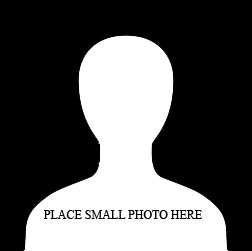 Occupation:Occupation:Occupation:Occupation:Email Address:Email Address:Church Affiliation:Church Affiliation:Church Affiliation:Church Affiliation:Pastor’s Name:Pastor’s Name:Pastor’s Name:Pastor’s Name:Address:  Address:  Address:  Address:  Three References:Three References:Three References:Three References:Three References:Three References:Three References:Three References:Three References:Three References:1.      1.      1.      1.      1.      1.      1.      (NAME AND ADDRESS)(NAME AND ADDRESS)(NAME AND ADDRESS)(NAME AND ADDRESS)(NAME AND ADDRESS)(NAME AND ADDRESS)(NAME AND ADDRESS)(PROFESSION)(PROFESSION)2.      2.      2.      2.      2.      2.      2.      (NAME AND ADDRESS)(NAME AND ADDRESS)(NAME AND ADDRESS)(NAME AND ADDRESS)(NAME AND ADDRESS)(NAME AND ADDRESS)(NAME AND ADDRESS)(PROFESSION)(PROFESSION)3.     3.     3.     3.     3.     3.     3.     (NAME AND ADDRESS)(NAME AND ADDRESS)(NAME AND ADDRESS)(NAME AND ADDRESS)(NAME AND ADDRESS)(NAME AND ADDRESS)(NAME AND ADDRESS)(PROFESSION)(PROFESSION)Schools Attended:Schools Attended:Schools Attended:Schools Attended:Schools Attended:Schools Attended:Schools Attended:Schools Attended:Schools Attended:Schools Attended:Grand School:Grand School:Grand School:Grand School:High School:High School:High School:High School:College*:College*:College*:College*:*Applicant must have two (2) years of college credits before application for ESTARL Scholarship will be considered.  *Applicant must have two (2) years of college credits before application for ESTARL Scholarship will be considered.  *Applicant must have two (2) years of college credits before application for ESTARL Scholarship will be considered.  *Applicant must have two (2) years of college credits before application for ESTARL Scholarship will be considered.  *Applicant must have two (2) years of college credits before application for ESTARL Scholarship will be considered.  *Applicant must have two (2) years of college credits before application for ESTARL Scholarship will be considered.  *Applicant must have two (2) years of college credits before application for ESTARL Scholarship will be considered.  *Applicant must have two (2) years of college credits before application for ESTARL Scholarship will be considered.  *Applicant must have two (2) years of college credits before application for ESTARL Scholarship will be considered.  *Applicant must have two (2) years of college credits before application for ESTARL Scholarship will be considered.  Transcript of credits MUST accompany application.Transcript of credits MUST accompany application.Transcript of credits MUST accompany application.Transcript of credits MUST accompany application.Transcript of credits MUST accompany application.Transcript of credits MUST accompany application.Transcript of credits MUST accompany application.Transcript of credits MUST accompany application.The Order of the Eastern Star does not discriminate on the basis of race, color, national or ethnic origin or religious belief in the administration of it’s scholarship program.The Order of the Eastern Star does not discriminate on the basis of race, color, national or ethnic origin or religious belief in the administration of it’s scholarship program.Institution Planning to Attend:Institution Planning to Attend:Institution Planning to Attend:Institution Planning to Attend:Institution Planning to Attend:Institution Planning to Attend:Institution Planning to Attend:Institution Planning to Attend:The Order of the Eastern Star does not discriminate on the basis of race, color, national or ethnic origin or religious belief in the administration of it’s scholarship program.The Order of the Eastern Star does not discriminate on the basis of race, color, national or ethnic origin or religious belief in the administration of it’s scholarship program.Name:Name:The Order of the Eastern Star does not discriminate on the basis of race, color, national or ethnic origin or religious belief in the administration of it’s scholarship program.The Order of the Eastern Star does not discriminate on the basis of race, color, national or ethnic origin or religious belief in the administration of it’s scholarship program.Address:Address:The Order of the Eastern Star does not discriminate on the basis of race, color, national or ethnic origin or religious belief in the administration of it’s scholarship program.The Order of the Eastern Star does not discriminate on the basis of race, color, national or ethnic origin or religious belief in the administration of it’s scholarship program.The Order of the Eastern Star does not discriminate on the basis of race, color, national or ethnic origin or religious belief in the administration of it’s scholarship program.The Order of the Eastern Star does not discriminate on the basis of race, color, national or ethnic origin or religious belief in the administration of it’s scholarship program.Type of Religious Training Desired:Type of Religious Training Desired:Type of Religious Training Desired:Type of Religious Training Desired:Type of Religious Training Desired:Type of Religious Training Desired:Type of Religious Training Desired:Type of Religious Training Desired:The Order of the Eastern Star does not discriminate on the basis of race, color, national or ethnic origin or religious belief in the administration of it’s scholarship program.The Order of the Eastern Star does not discriminate on the basis of race, color, national or ethnic origin or religious belief in the administration of it’s scholarship program.MinisterMinisterMinisterMinisterMinisterMinisterThe Order of the Eastern Star does not discriminate on the basis of race, color, national or ethnic origin or religious belief in the administration of it’s scholarship program.The Order of the Eastern Star does not discriminate on the basis of race, color, national or ethnic origin or religious belief in the administration of it’s scholarship program.MissionaryMissionaryMissionaryMissionaryMissionaryMissionaryThe Order of the Eastern Star does not discriminate on the basis of race, color, national or ethnic origin or religious belief in the administration of it’s scholarship program.The Order of the Eastern Star does not discriminate on the basis of race, color, national or ethnic origin or religious belief in the administration of it’s scholarship program.Director of Church MusicDirector of Church MusicDirector of Church MusicDirector of Church MusicDirector of Church MusicDirector of Church MusicDirector of Church MusicDirector of Church MusicDirector of Religious EducationDirector of Religious EducationDirector of Religious EducationDirector of Religious EducationDirector of Religious EducationDirector of Religious EducationDirector of Religious EducationDirector of Religious EducationOther form of Religious Work (Explain)Other form of Religious Work (Explain)Other form of Religious Work (Explain)Other form of Religious Work (Explain)Other form of Religious Work (Explain)Other form of Religious Work (Explain)Other form of Religious Work (Explain)Other form of Religious Work (Explain)